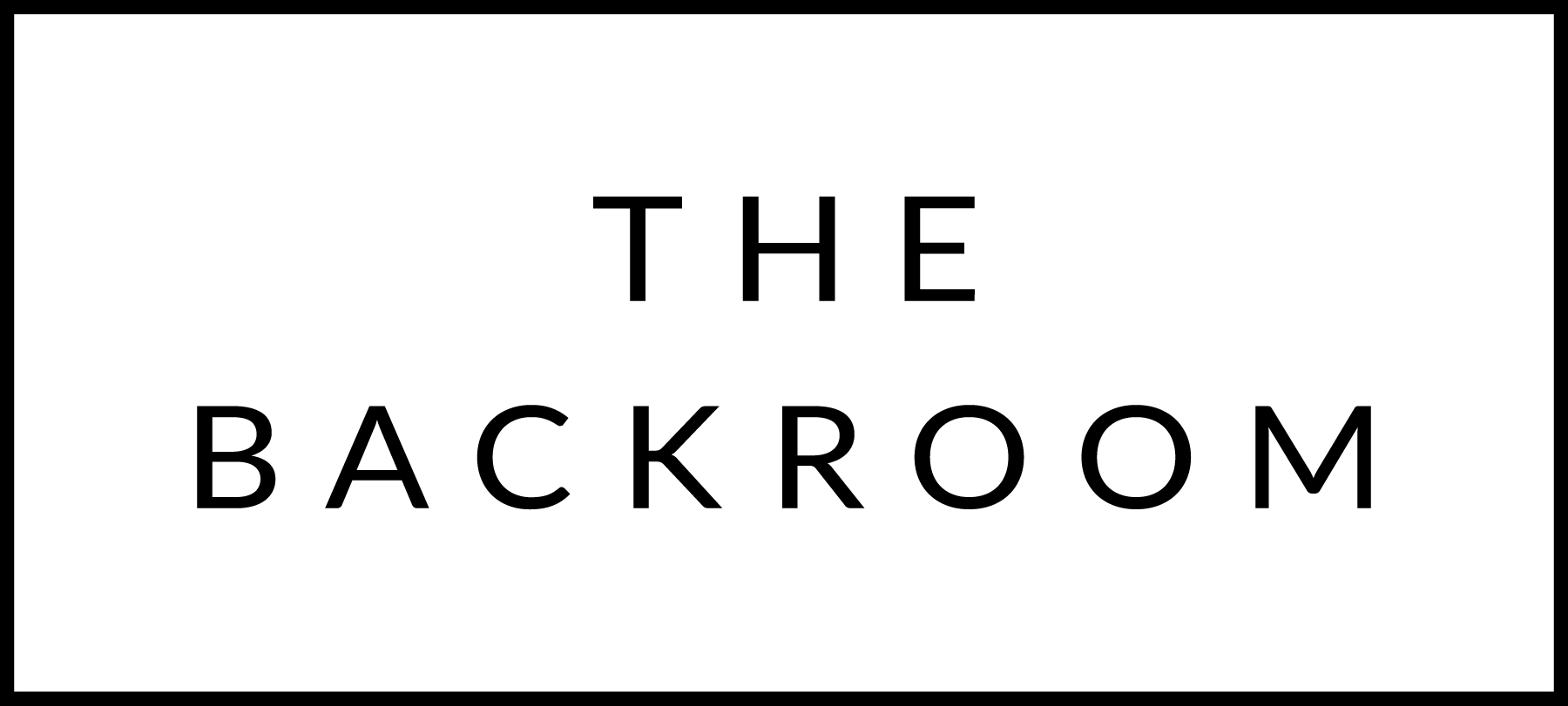 January 12th, 2016Happy Birthday, Hannah!!COCKTAIL HOUR SNACKSLettuce WrapsPork Belly, Brisket & TofuCured Radishes & Pickled CucumberMaple Hoisin, Brussels Sprout SlawTO STARTBeet & Arugula SaladVT Goat Cheese, Spiced Seeds, HorseradishIce Wine VinaigretteTHE MAIN EVENTRoasted Misty Knoll Chicken Mustard & Herb JusFOR THE TABLE
Roasted Brussels SproutsFig Vincotto